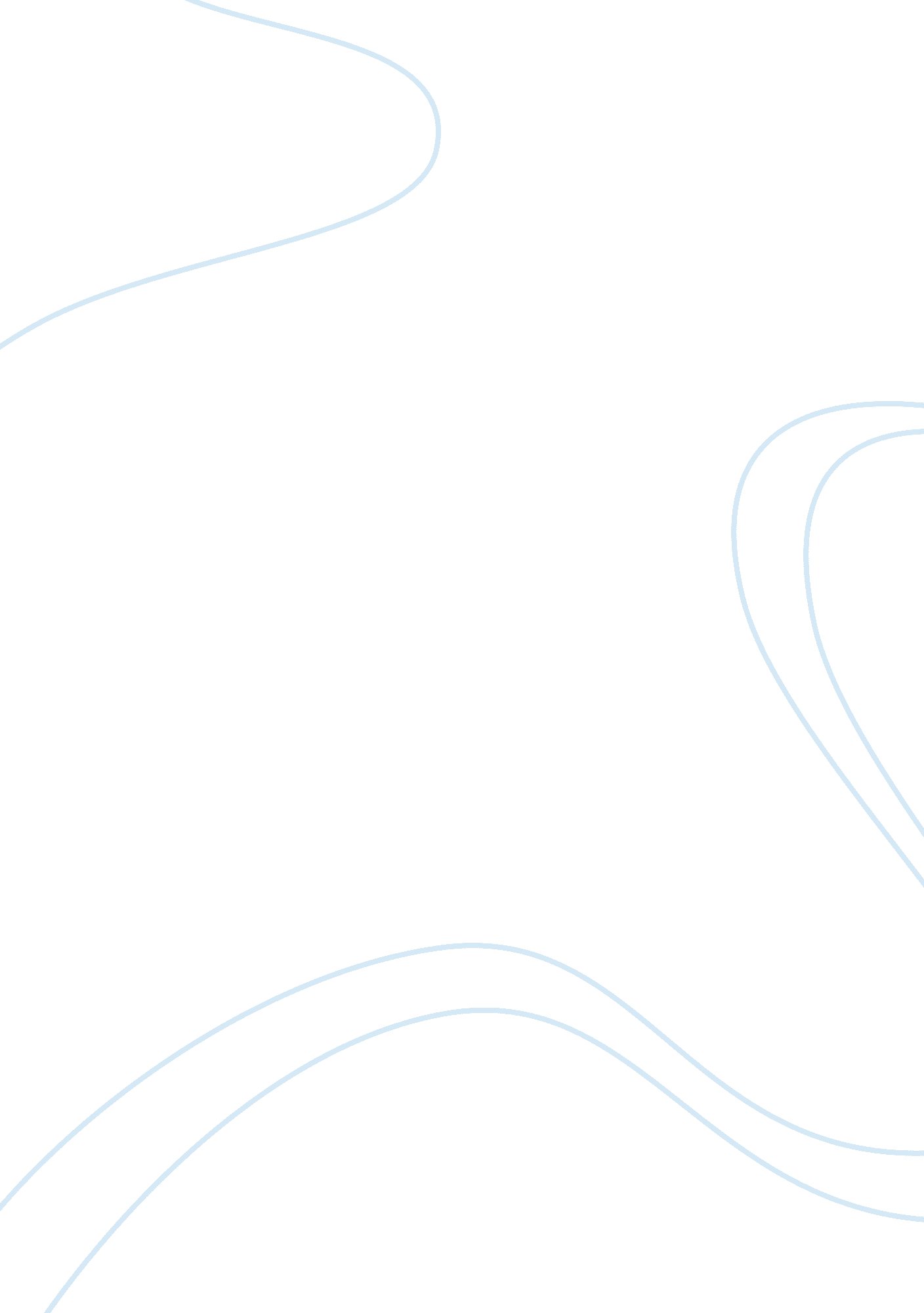 Purpose of schools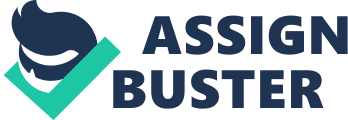 Individual purposes for pursuing education can vary. Understanding the goals and means of educational socialization processes may also differ according to the sociological paradigm used. The early years of schooling generally focus around developing basic interpersonal communication and literacy skills. This lays a foundation for more complex skills and subjects. Later, education usually turns toward gaining the knowledge and skills needed to create value and establish a livelihood. People also pursue education for its own sake to satisfy innate curiosity, out of interest in a specific subject or skill, or for overall personal development. Education is often understood as a means of overcoming handicaps, achieving greater equality, and acquiring wealth and status for all (Sargent 1994). Education is also often perceived as a place where children can develop according to their unique needs and potentials, with the purpose of developing every individual to their full potential. Some claim that there is education inequality because children did not exceed the education of their parents. This education inequality is then associated with income inequality. Although critical thinking is a goal of education, criticism and blame are often the unintended by products of our current educational process. Students often blame their teachers and their textbooks, despite the availability of libraries and the internet. When someone tries to improve education, the educational establishment itself occasionally showers the person with criticism rather than gratitude. Better by products of an educational system would be gratitude and determination. Developed countries have people with more resources (housing, food, transportation, water and sewage treatment, hospitals, health care, libraries, books, media, schools, the internet, education, etc.) than most of the world’s population. One merely needs to see through travel or the media how many people in the undeveloped countries live to sense this. However, one can also use economic data to gain some insight into this. Yet criticism and blame are common among people in the developed countries. Gratitude for all these resources and the determination to develop oneself would be more productive than criticism and blame because the resources are readily available and because, if you blame others, there is no need for you to do something different tomorrow or for you to change and improve. Where there is a will, there is a way. People in developed countries have the will and the way to do many things that they want to do. They sometimes need more determination and will to improve and to educate themselves with the resources that are abundantly available. They occasionally need more gratitude for the resources they have, including their teachers and their textbooks. The entire internet is also available to supplement these teachers and textbooks. 